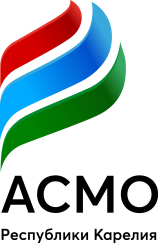 АССОЦИАЦИЯ «СОВЕТ МУНИЦИПАЛЬНЫХ ОБРАЗОВАНИЙ РЕСПУБЛИКИ КАРЕЛИЯ» Повестказаседания Правления Ассоциации «Совет муниципальных образований Республики Карелия»Об утверждении новой редакции Положения «О порядке проведения конкурса «Самое красивое село (поселок, деревня) Республики Карелия»Об объявлении конкурса «Самое красивое село (поселок, деревня) Республики Карелия»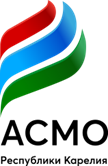 АССОЦИАЦИЯ «СОВЕТ МУНИЦИПАЛЬНЫХ ОБРАЗОВАНИЙ РЕСПУБЛИКИ КАРЕЛИЯ» ЗАСЕДАНИЕ ПРАВЛЕНИЯ07 июля 2022 года                                                                           г. Петрозаводск                                        РЕШЕНИЕ № 1 по вопросу: 	 Об утверждении  новой редакции Положения «О порядке проведения конкурса «Самое красивое село (поселок, деревня) Республики Карелия»В соответствии с пунктом 4 статьи 7 Устава Ассоциации «Совет муниципальных образований Республики Карелия»,  в целях развития местного самоуправления в населенных пунктах Республики Карелия, активизации участия населения в решении вопросов местного значения на своих территориях, а также  в связи с переводом  проведения конкурса  на электронную платформу  РЕШИЛИ: 1. Утвердить новую редакцию Положения «О порядке проведения конкурса «Самое красивое село (поселок, деревня) Республики Карелия» (прилагается).Председатель Ассоциации                                                                 О.В. БолговПриложениек Решению № 1 ПравленияАссоциации «Совет муниципальных образований Республики Карелия» от  07  июля 2022 годаПоложение о порядке проведения конкурса «Самое красивое село (поселок, деревня) Республики Карелия»Общие положения Настоящее Положение определяет порядок подготовки и проведения конкурса «Самое красивое село (поселок, деревня) Республики Карелия» (далее – Конкурс), а также критерии отбора красивых сельских населенных пунктов, порядок подведения итогов и награждения победителей конкурса.Организатором Конкурса является Ассоциация «Совет муниципальных образований Республики Карелия» (далее – Ассоциация).Конкурс проводится за счёт средств субсидии по проведению мероприятий, направленных на содействие развитию местного самоуправления на территории Республики Карелия, в соответствии с планом работы Ассоциации на очередной финансовый год.Цели и задачи КонкурсаЦели проведения Конкурса:- улучшение условий и повышение престижа проживания в сельской местности;- привитие любви в своей малой родине, селу (поселку, деревне), популяризации сельского образа жизни, воспитание бережного отношения к окружающей среде;- развитие местного самоуправления в населенных пунктах Республики Карелия, активизация участия населения в решении вопросов местного значения на своих территориях;- развитие и поддержка созидательной гражданской активности и инициативы, стимулирование местных инициатив, в том числе организаций территориального общественного самоуправления;- развитие добровольчества, воспитание граждан, сохранение и защита самобытности, традиций и обычаев селян.	2.2. Задачи конкурса:- повышение активности населения в благоустройстве сел (поселков, деревень), обустройстве мест общего пользования и отдыха, детских и спортивных площадок, по обеспечению чистоты и порядка в селах (поселках, деревнях), содержанию домов, зданий, сооружений, в том числе заборов, оград, ограждений в исправном и эстетически привлекательном состоянии;- воспитание у жителей бережного и хозяйственного отношения к дворовым территориям и элементам благоустройства; - систематизация и распространение опыта организации и развития местного самоуправления, в том числе территориального общественного самоуправления в населенных пунктах Республики Карелия;- стимулирование местных инициатив в части благоустройства населенных пунктов Республики Карелия.Участники конкурсаК участию в конкурсе допускаются администрации городских округов и сельских поселений, имеющие в своем составе населенные пункты с количеством населения до 1 000 человек. Заявка предоставляется администрацией  муниципального образования в электронном виде посредством передачи информации в личном кабинете, размещенном по адресу в сети Интернет https://ppmi.init-rk.ruУсловия и порядок проведения конкурсаКонкурс проводится в период июль - август. Информационное сообщение о проведении конкурса размещается на официальном сайте организатора Конкурса в информационно-телекоммуникационной сети «Интернет» (асмо-карелия.рф). Первый этап – подготовка и прием заявок с 10 июля по 31 июля.Второй этап – рассмотрение заявок с 1 августа по 15 августа.Третий этап – подведение итогов конкурса и определение победителей с 16 августа по 6 сентября.К заявке прилагаются:а) рекомендация администрации муниципального района/городского округа (приложение 1);б) описание и фото (в соответствии с формой электронной  заявки).4.3. Заявки, поступившие позднее указанных сроков, к рассмотрению не принимаются. Конкурсная комиссияДля рассмотрения заявок и определения победителей Конкурса решением Правления Ассоциации утверждается состав комиссии по проведению Конкурса (далее – Комиссия).Члены Комиссии оценивают каждую заявку по критериям, указанным в приложении № 2 к настоящему Положению. Баллы по каждому критерию суммируются и выводится итоговая сумма баллов заявки.Итоги конкурса рассматриваются на заседании Комиссии в срок до 6 сентября.Заседание Комиссии является правомочным, если на нем присутствует более половины ее состава.Решения Комиссии принимаются простым большинством голосов членов комиссии, присутствующих на ее заседании.В случае равенства голосов членов Комиссии голос председательствующего на заседании Комиссии является решающим.Каждый член Комиссии обладает одним голосом. Член Комиссии не вправе передавать право голоса другому лицу.Решение Комиссии оформляется протоколом, который подписывается председателем Комиссии.Протокол заседания Комиссии размещается на официальном сайте организатора Конкурса в информационно-телекоммуникационной сети «Интернет» не позднее трех рабочих дней со дня заседания Комиссии.Комиссия вправе запрашивать у участников Конкурса дополнительную информацию и получать разъяснения по представленным конкурсным материалам.Члены Комиссии вправе осуществлять проверку представленных материалов, в том числе с выездом на место.Итоги Конкурса7.1. По результатам Конкурса определяются победители, занявшие первое, второе и третье места, исходя из наибольшего количества баллов по критериям отбора участников Конкурса.7.2. Победителям, занявшим призовые места, вручаются дипломы и денежные премии.7.3. Участники Конкурса, не ставшие победителями и не занявшие призовые места, могут быть отмечены Благодарностями, Почетными грамотами и ценными подарками.7.4. Результаты Конкурса размещаются на официальном сайте Ассоциации в информационно-телекоммуникационной сети «Интернет». Вручение дипломов и денежных премий осуществляется в торжественной обстановке.Приложение №1к Положению о КонкурсеВ Ассоциацию «Совет муниципальных образований Республики Карелия»Рекомендация ___________________________________________________________(администрация муниципального района/городского округа)поддерживает участие в конкурсе«Самое красивое село (поселок, деревня) Республики Карелия»_____________________________________________________________(наименование населенного пункта в соответствии с документом (указать каким))___ ___________ 20__ г.                                  Глава Администрации________________________________                                      			(подпись)                                 (ФИО)МППриложение №2к Положению о КонкурсеКритерии оценки участников КонкурсаАССОЦИАЦИЯ «СОВЕТ МУНИЦИПАЛЬНЫХ ОБРАЗОВАНИЙ РЕСПУБЛИКИ КАРЕЛИЯ» ЗАСЕДАНИЕ ПРАВЛЕНИЯ07 июля 2022 года                                                                           г. Петрозаводск                                        РЕШЕНИЕ № 2 по вопросу: 	Об объявлении конкурса «Самое красивое село (поселок, деревня) Республики Карелия»В соответствии  с п.4.1 Положения о порядке проведения  конкурса «Самое красивое село (поселок, деревня) Республики Карелия»РЕШИЛИ: Объявить конкурс «Самое красивое село (поселок, деревня) Республики Карелия» с 10 июля 2022 года.Проинформировать членов Ассоциации об объявлении конкурса посредством размещения информационное сообщение о проведении конкурса на официальном сайте организатора Конкурса в информационно-телекоммуникационной сети «Интернет» (асмо-карелия.рф) и рассылки по электронным адресам. Утвердить состав Конкурсной комиссии: - Болгов О.В., глава администрации Лахденпохского муниципального района, Председателя Ассоциации, председатель Комиссии; - Бурак О.А., исполнительный директор Ассоциации, заместитель председателя Комиссии;- Кузьмина И.В., ведущий специалист Ассоциации, секретарь Комиссии;Члены комиссии:- Гусева М.Л., глава администрации Сегежского муниципального района,          - Гулевич Л.П., глава администрации Сортавальского муниципального района;- Иванихина Т.Б., глава Кондопожского муниципального района, глава Янишпольского сельского поселения;- Фандеев Г.Г., заместитель Министра национальной и региональной политики Республики Карелия. 4. Контроль за исполнением настоящего распоряжения возложить 
на исполнительного директора О.А. Бурак.Председатель Ассоциации                                      		      О.В. БолговДата проведения:07  июля  2022 годаВремя проведения:12.00 – 13.30Место проведения:г. Петрозаводск№ п/пКритерийКоличество баллов1.Внешний облик села (поселка, деревни)Оценивается в комплексе исходя из критериев благоустроенности, чистоты улиц, ухоженности домов, придомовых территорий, наличия и содержания в чистоте урн, содержания в исправном состоянии ограждений (приложить краткое описание и фото)0-52. История (легенда) села (поселка, деревни)Откуда название или история возникновения (приложить краткое описание и фото)33.Водоемы (родники, колодцы)Чистота, красота, ухоженность, наличие ограждений, выразительность исполнения, наличие имени, паспорта (приложить краткое описание и фото)0-54.Памятники природы села (поселка, деревни)Ухоженность, наличие табличек, вывесок, история, наличие паспорта  (приложить краткое описание и фото)0-35.Памятники архитектуры Наличие, состояние, ухоженность, историко-культурная ценность (приложить краткое описание и фото) 0-36.Освещенность улиц и площадейВыполнение дополнительного освещения улиц (приложить краткое описание и фото) 0-37.Места общего пользования и отдыха, парки, скамейки, беседки, спортивные и детские площадкиНаличие, состояние, ухоженность (приложить краткое описание и фото) 0-58.Художественная выразительность и национальное своеобразие жилой застройкиИспользование конкретных архитектурных форм, решений, разнообразных национальных мотивов декоративного оформления домов и иных элементов застройки(приложить краткое описание и фото) 0-59.Состояние мест захоронений (кладбищ) села (поселка, деревни)Обеспечение чистоты и порядка на территории мест захоронений (кладбищ), наличие ограждений, зеленых насаждений, нахождение в собственности поселения(приложить краткое описание и фото) 0-310.Степень участия населения в совместной работе по уборке, ремонту, благоустройству и озеленению территорий, охране окружающей средыПеречень проводимых населением мероприятий (до 5-ти мероприятий и фото)по 0,5 (за каждое мероприятие)11.Наличие Интернет-сайта села (поселка, деревни), группы, сообщества в сети ИнтернетУказать адреса, оценивается, в том числе уникальность, заполняемость, возможность передачи актуальной информации о жизни села (поселка, деревни)0-312.Формы самоорганизации граждан, распространенные на территории села (поселка, деревни): ТОСы, женсоветы, Советы ветеранов, молодежные объединения и др., деятельность, мероприятия((приложить краткое описание и фото)0-513.Положительный опыт села (поселка, деревни) в области благоустройства, озеленения и поддержания чистоты и порядка Лучший инновационный проект, уникальная идея ( приложить краткое описание не более 2-х страниц и фото)0-514.Культурно-массовые мероприятия за предыдущий год(приложить краткое описание и фото) по 0,3 (за каждое мероприятие)15.Культурные традиций и обычаи села (поселка, деревни)Наличие, сохранение, приобщение и непосредственное участие жителей в проводимых мероприятиях (приложить краткое описание и фото) 216.Демографические показатели Данные органа ЗАГСа за 2 предыдущих года2